Overeenkomst periodieke schenkingOvereenkomst periodieke schenking (vervolg)LET OP: Betalingen die door de schenker zijn gedaan vóór de datum van ondertekening van deze overeenkomst tot periodieke schenking vallen niet onder de (fiscale) voordelen van deze periodieke schenking.Graag ondertekenen en per post of email sturen naar: Tearfund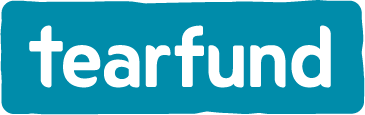 t.a.v. Esther GoudsblomPostbus 8170, 3503 RD  UtrechtTel. 030 6969600; e-mail: info@tearfund.nl1BasisgegevensBasisgegevensBasisgegevensBasisgegevens1aNaam van de schenker1bNaam van het goede doelStichting TEAR fund NederlandStichting TEAR fund NederlandStichting TEAR fund Nederland1cVast bedrag per jaar in euro1dVast bedrag per jaar in letters2Looptijd periodieke schenkingLooptijd periodieke schenkingLooptijd periodieke schenkingLooptijd periodieke schenkingLooptijd periodieke schenkingLooptijd periodieke schenkingLooptijd periodieke schenkingLooptijd periodieke schenking2aLooptijd schenking (min. 5 jr)onbepaalde tijd (min. 5 jr)onbepaalde tijd (min. 5 jr).. jaar (min. 5 jr)5 jr2bIngangsjaar van de schenking2cDe verplichting tot uitkering vervalt: De verplichting tot uitkering vervalt: De verplichting tot uitkering vervalt: 2cbij overlijden van de schenker.Bij het overlijden van een ander, namelijk …………………………Bij het verliezen van baan of arbeidsongeschikt worden.wanneer het goede doel de  ANBI-status verliest. bij overlijden van de schenker.Bij het overlijden van een ander, namelijk …………………………Bij het verliezen van baan of arbeidsongeschikt worden.wanneer het goede doel de  ANBI-status verliest. bij overlijden van de schenker.Bij het overlijden van een ander, namelijk …………………………Bij het verliezen van baan of arbeidsongeschikt worden.wanneer het goede doel de  ANBI-status verliest. bij overlijden van de schenker.Bij het overlijden van een ander, namelijk …………………………Bij het verliezen van baan of arbeidsongeschikt worden.wanneer het goede doel de  ANBI-status verliest. bij overlijden van de schenker.Bij het overlijden van een ander, namelijk …………………………Bij het verliezen van baan of arbeidsongeschikt worden.wanneer het goede doel de  ANBI-status verliest. bij overlijden van de schenker.Bij het overlijden van een ander, namelijk …………………………Bij het verliezen van baan of arbeidsongeschikt worden.wanneer het goede doel de  ANBI-status verliest. bij overlijden van de schenker.Bij het overlijden van een ander, namelijk …………………………Bij het verliezen van baan of arbeidsongeschikt worden.wanneer het goede doel de  ANBI-status verliest. bij overlijden van de schenker.Bij het overlijden van een ander, namelijk …………………………Bij het verliezen van baan of arbeidsongeschikt worden.wanneer het goede doel de  ANBI-status verliest. 3Persoonlijke gegevens schenkerPersoonlijke gegevens schenkerPersoonlijke gegevens schenkerPersoonlijke gegevens schenkerPersoonlijke gegevens schenkerAchternaam schenkerVoornamen voluitBurgerservicenummer (sofinr.)Geboortedatum, - plaats (land)Straat en huisnummerPostcode en woonplaatsLand (indien niet Nederland)Telefoonnummer(s)E-mailadresPartnerBij JA door naar 5. Bij NEE door naar 6.4Gegevens begunstigde (in te vullen door de begunstigde)Gegevens begunstigde (in te vullen door de begunstigde)4aNaam begunstigdeStichting TEAR fund Nederland4aStraat en huisnummerJoseph Haydnlaan 2A4aPostcode en woonplaats3533 AE Utrecht4aLandNederland4bTransactienummer4cRISN-nummer (fiscaal nummer)0042868565Persoonlijke gegevens van de echtgenoot/geregistreerd partner van de schenkerPersoonlijke gegevens van de echtgenoot/geregistreerd partner van de schenkerAchternaam Voornamen voluit6Gegevens over de wijze van betaling Gegevens over de wijze van betaling Gegevens over de wijze van betaling Gegevens over de wijze van betaling Gegevens over de wijze van betaling Gegevens over de wijze van betaling Gegevens over de wijze van betaling Gegevens over de wijze van betaling Gegevens over de wijze van betaling Gegevens over de wijze van betaling Gegevens over de wijze van betaling Gegevens over de wijze van betaling Gegevens over de wijze van betaling Ik maak het bedrag zelf jaarlijks over op IBAN:  NL32 ABNA 0501 0303 01 t.n.v. TEAR fund  o.v.v. transactienummer (zie bij 4)Ik maak het bedrag zelf jaarlijks over op IBAN:  NL32 ABNA 0501 0303 01 t.n.v. TEAR fund  o.v.v. transactienummer (zie bij 4)Ik maak het bedrag zelf jaarlijks over op IBAN:  NL32 ABNA 0501 0303 01 t.n.v. TEAR fund  o.v.v. transactienummer (zie bij 4)Ik maak het bedrag zelf jaarlijks over op IBAN:  NL32 ABNA 0501 0303 01 t.n.v. TEAR fund  o.v.v. transactienummer (zie bij 4)Ik maak het bedrag zelf jaarlijks over op IBAN:  NL32 ABNA 0501 0303 01 t.n.v. TEAR fund  o.v.v. transactienummer (zie bij 4)Ik maak het bedrag zelf jaarlijks over op IBAN:  NL32 ABNA 0501 0303 01 t.n.v. TEAR fund  o.v.v. transactienummer (zie bij 4)Ik maak het bedrag zelf jaarlijks over op IBAN:  NL32 ABNA 0501 0303 01 t.n.v. TEAR fund  o.v.v. transactienummer (zie bij 4)Ik maak het bedrag zelf jaarlijks over op IBAN:  NL32 ABNA 0501 0303 01 t.n.v. TEAR fund  o.v.v. transactienummer (zie bij 4)Ik maak het bedrag zelf jaarlijks over op IBAN:  NL32 ABNA 0501 0303 01 t.n.v. TEAR fund  o.v.v. transactienummer (zie bij 4)Ik maak het bedrag zelf jaarlijks over op IBAN:  NL32 ABNA 0501 0303 01 t.n.v. TEAR fund  o.v.v. transactienummer (zie bij 4)Ik maak het bedrag zelf jaarlijks over op IBAN:  NL32 ABNA 0501 0303 01 t.n.v. TEAR fund  o.v.v. transactienummer (zie bij 4)Ik maak het bedrag zelf jaarlijks over op IBAN:  NL32 ABNA 0501 0303 01 t.n.v. TEAR fund  o.v.v. transactienummer (zie bij 4)Ik maak het bedrag zelf jaarlijks over op IBAN:  NL32 ABNA 0501 0303 01 t.n.v. TEAR fund  o.v.v. transactienummer (zie bij 4)Doorlopende SEPA –machtiging: Ik betaal per automatische incasso en machtig hierbij:   Doorlopende SEPA –machtiging: Ik betaal per automatische incasso en machtig hierbij:   Doorlopende SEPA –machtiging: Ik betaal per automatische incasso en machtig hierbij:   Doorlopende SEPA –machtiging: Ik betaal per automatische incasso en machtig hierbij:   Doorlopende SEPA –machtiging: Ik betaal per automatische incasso en machtig hierbij:   Doorlopende SEPA –machtiging: Ik betaal per automatische incasso en machtig hierbij:   Doorlopende SEPA –machtiging: Ik betaal per automatische incasso en machtig hierbij:   Doorlopende SEPA –machtiging: Ik betaal per automatische incasso en machtig hierbij:   Doorlopende SEPA –machtiging: Ik betaal per automatische incasso en machtig hierbij:   Doorlopende SEPA –machtiging: Ik betaal per automatische incasso en machtig hierbij:   Doorlopende SEPA –machtiging: Ik betaal per automatische incasso en machtig hierbij:   Doorlopende SEPA –machtiging: Ik betaal per automatische incasso en machtig hierbij:   Doorlopende SEPA –machtiging: Ik betaal per automatische incasso en machtig hierbij:   Naam Goede Doel (als 1b en 4a)Naam Goede Doel (als 1b en 4a)Stichting TEAR fund NederlandStichting TEAR fund NederlandStichting TEAR fund NederlandStichting TEAR fund NederlandStichting TEAR fund NederlandStichting TEAR fund NederlandStichting TEAR fund NederlandStichting TEAR fund NederlandStichting TEAR fund NederlandStichting TEAR fund NederlandStichting TEAR fund Nederlandom een vast bedrag per jaar in euroom een vast bedrag per jaar in euro€in letters:in letters:met ingang vanmet ingang vanaf te schrijven van mijn rekening af te schrijven van mijn rekening (IBAN)(IBAN)in gelijke termijnen per:in gelijke termijnen per:    maand    maandkwartaalkwartaalkwartaalhalfjaarjaarjaarIn te vullen door begunstigde:Incassant ID:In te vullen door begunstigde:Incassant ID:NL16ZZZ411773850000NL16ZZZ411773850000NL16ZZZ411773850000NL16ZZZ411773850000NL16ZZZ411773850000NL16ZZZ411773850000NL16ZZZ411773850000NL16ZZZ411773850000NL16ZZZ411773850000NL16ZZZ411773850000NL16ZZZ411773850000In te vullen door begunstigde:Kenmerk van de machtigingIn te vullen door begunstigde:Kenmerk van de machtigingDoor ondertekening van deze machtiging geeft u Tearfund toestemming om doorlopende incasso-opdrachten naar uw bank te sturen om een bedrag van uw rekening af te schrijven en aan uw bank om een bedrag van uw rekening af te schrijven overeenkomstig de opdracht in deze overeenkomst vermeld. Als u het niet eens bent met een afschrijving kunt u die laten terugboeken. Neem hiervoor binnen acht weken na afschrijving contact op met uw bank. Vraag uw bank naar de voorwaarden.Door ondertekening van deze machtiging geeft u Tearfund toestemming om doorlopende incasso-opdrachten naar uw bank te sturen om een bedrag van uw rekening af te schrijven en aan uw bank om een bedrag van uw rekening af te schrijven overeenkomstig de opdracht in deze overeenkomst vermeld. Als u het niet eens bent met een afschrijving kunt u die laten terugboeken. Neem hiervoor binnen acht weken na afschrijving contact op met uw bank. Vraag uw bank naar de voorwaarden.Door ondertekening van deze machtiging geeft u Tearfund toestemming om doorlopende incasso-opdrachten naar uw bank te sturen om een bedrag van uw rekening af te schrijven en aan uw bank om een bedrag van uw rekening af te schrijven overeenkomstig de opdracht in deze overeenkomst vermeld. Als u het niet eens bent met een afschrijving kunt u die laten terugboeken. Neem hiervoor binnen acht weken na afschrijving contact op met uw bank. Vraag uw bank naar de voorwaarden.Door ondertekening van deze machtiging geeft u Tearfund toestemming om doorlopende incasso-opdrachten naar uw bank te sturen om een bedrag van uw rekening af te schrijven en aan uw bank om een bedrag van uw rekening af te schrijven overeenkomstig de opdracht in deze overeenkomst vermeld. Als u het niet eens bent met een afschrijving kunt u die laten terugboeken. Neem hiervoor binnen acht weken na afschrijving contact op met uw bank. Vraag uw bank naar de voorwaarden.Door ondertekening van deze machtiging geeft u Tearfund toestemming om doorlopende incasso-opdrachten naar uw bank te sturen om een bedrag van uw rekening af te schrijven en aan uw bank om een bedrag van uw rekening af te schrijven overeenkomstig de opdracht in deze overeenkomst vermeld. Als u het niet eens bent met een afschrijving kunt u die laten terugboeken. Neem hiervoor binnen acht weken na afschrijving contact op met uw bank. Vraag uw bank naar de voorwaarden.Door ondertekening van deze machtiging geeft u Tearfund toestemming om doorlopende incasso-opdrachten naar uw bank te sturen om een bedrag van uw rekening af te schrijven en aan uw bank om een bedrag van uw rekening af te schrijven overeenkomstig de opdracht in deze overeenkomst vermeld. Als u het niet eens bent met een afschrijving kunt u die laten terugboeken. Neem hiervoor binnen acht weken na afschrijving contact op met uw bank. Vraag uw bank naar de voorwaarden.Door ondertekening van deze machtiging geeft u Tearfund toestemming om doorlopende incasso-opdrachten naar uw bank te sturen om een bedrag van uw rekening af te schrijven en aan uw bank om een bedrag van uw rekening af te schrijven overeenkomstig de opdracht in deze overeenkomst vermeld. Als u het niet eens bent met een afschrijving kunt u die laten terugboeken. Neem hiervoor binnen acht weken na afschrijving contact op met uw bank. Vraag uw bank naar de voorwaarden.Door ondertekening van deze machtiging geeft u Tearfund toestemming om doorlopende incasso-opdrachten naar uw bank te sturen om een bedrag van uw rekening af te schrijven en aan uw bank om een bedrag van uw rekening af te schrijven overeenkomstig de opdracht in deze overeenkomst vermeld. Als u het niet eens bent met een afschrijving kunt u die laten terugboeken. Neem hiervoor binnen acht weken na afschrijving contact op met uw bank. Vraag uw bank naar de voorwaarden.Door ondertekening van deze machtiging geeft u Tearfund toestemming om doorlopende incasso-opdrachten naar uw bank te sturen om een bedrag van uw rekening af te schrijven en aan uw bank om een bedrag van uw rekening af te schrijven overeenkomstig de opdracht in deze overeenkomst vermeld. Als u het niet eens bent met een afschrijving kunt u die laten terugboeken. Neem hiervoor binnen acht weken na afschrijving contact op met uw bank. Vraag uw bank naar de voorwaarden.Door ondertekening van deze machtiging geeft u Tearfund toestemming om doorlopende incasso-opdrachten naar uw bank te sturen om een bedrag van uw rekening af te schrijven en aan uw bank om een bedrag van uw rekening af te schrijven overeenkomstig de opdracht in deze overeenkomst vermeld. Als u het niet eens bent met een afschrijving kunt u die laten terugboeken. Neem hiervoor binnen acht weken na afschrijving contact op met uw bank. Vraag uw bank naar de voorwaarden.Door ondertekening van deze machtiging geeft u Tearfund toestemming om doorlopende incasso-opdrachten naar uw bank te sturen om een bedrag van uw rekening af te schrijven en aan uw bank om een bedrag van uw rekening af te schrijven overeenkomstig de opdracht in deze overeenkomst vermeld. Als u het niet eens bent met een afschrijving kunt u die laten terugboeken. Neem hiervoor binnen acht weken na afschrijving contact op met uw bank. Vraag uw bank naar de voorwaarden.Door ondertekening van deze machtiging geeft u Tearfund toestemming om doorlopende incasso-opdrachten naar uw bank te sturen om een bedrag van uw rekening af te schrijven en aan uw bank om een bedrag van uw rekening af te schrijven overeenkomstig de opdracht in deze overeenkomst vermeld. Als u het niet eens bent met een afschrijving kunt u die laten terugboeken. Neem hiervoor binnen acht weken na afschrijving contact op met uw bank. Vraag uw bank naar de voorwaarden.Door ondertekening van deze machtiging geeft u Tearfund toestemming om doorlopende incasso-opdrachten naar uw bank te sturen om een bedrag van uw rekening af te schrijven en aan uw bank om een bedrag van uw rekening af te schrijven overeenkomstig de opdracht in deze overeenkomst vermeld. Als u het niet eens bent met een afschrijving kunt u die laten terugboeken. Neem hiervoor binnen acht weken na afschrijving contact op met uw bank. Vraag uw bank naar de voorwaarden.PlaatsDatum	 Datum	 Datum	 Datum	 Datum	 Handtekening schenkerHandtekening partner (indien van toepassing)Handtekening partner (indien van toepassing)Handtekening partner (indien van toepassing)7Handtekening (namens) goede doelHandtekening (namens) goede doelNaamFunctiePlaatsDatumHandtekening8Handtekening(en) schenkerHandtekening(en) schenkerHandtekening(en) schenkerHandtekening(en) schenkerPlaatsDatumHandtekening schenkerHandtekening partner (indien van toepassing)